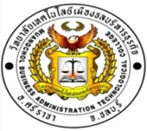 แบบเสนอโครงการ/งาน/กิจกรรมวิทยาลัยเทคโนโลยีเมืองชลบริหารธุรกิจ ปีการศึกษา 25611.  โครงการ  งาน  กิจกรรม 	โครงการ : บริหารจัดการ 	กิจกรรม    		1.1 พัฒนาดูแลอาคารสถานที่และสิ่งแวดล้อม		1.2 การจัดซื้อครุภัณฑ์เพื่อการเรียนการสอน	1.3 บริหารจัดการด้านการเงิน		1.4 ประกวดห้องเรียน2. แผนงาน  ❏สาขาวิชา ❏งาน  บริหารงานทั่วไป3. ผู้รับผิดชอบ 	3.1 ดร.สิทธิพงษ์     	ภูมิภักดีพรรณ     ผู้อำนวยการ		ที่ปรึกษาโครงการ 	3.2 นางณัชชา        	วชิรหัตถพงศ์        			หัวหน้าโครงการ 	3.3 นางสาวอรอุมา        สิงห์นอก	      				ผู้รับผิดชอบ 	3.4 นายภาคภูมิ		แดงใส              			ผู้รับผิดชอบ 	3.5 นางสาวรัญญารัตน์    แฟ้มคลองขอม				ผู้รับผิดชอบ        4. ลักษณะโครงการ/งาน/ กิจกรรม	โครงการต่อเนื่อง5. หลักการและเหตุผลมาตรฐานการศึกษากำหนดให้สถานศึกษาบริหารจัดการบุคลากร สภาพแวดล้อม ภูมิทัศน์ อาคารสถานที่ ห้องเรียน ห้องปฏิบัติการ โรงฝึกงาน ศูนย์วิทยบริการ สื่อ แหล่งเรียนรู้ เทคโนโลยีสารสนเทศ ครุภัณฑ์  และงบประมาณของสถานศึกษาที่มีอยู่อย่างเต็มศักยภาพและมีประสิทธิภาพ      	ดังนั้นวิทยาลัยฯจึงได้จัดโครงการบริหารจัดการ   โดยมีการพัฒนาและดูและสภาพแวดล้อม ภูมิทัศน์ของสถานศึกษา มีการกำกับดูแลการใช้สถานที่ ห้องเรียน ห้องปฏิบัติการ  การจัดซื้อและบำรุงรักษาครุภัณฑ์ 6. วัตถุประสงค์ 	6.1 เพื่อพัฒนาและดูแลสภาพแวดล้อม ภูมิทัศน์ของสถานศึกษาให้สะอาดเรียบร้อย สวยงาม และปลอดภัย 	6.2 เพื่อกำกับดูแลการใช้อาคารสถานที่ ให้มีสภาพที่พร้อมใช้งาน มีความปลอดภัยสะอาดเรียบร้อย สวยงาม 	6.3  เพื่อกำกับดูแลในการจัดหา การใช้ การบำรุงรักษาครุภัณฑ์ที่เหมาะสม เพียงพอ และมีความปลอดภัยในทุกสาขางานที่จัดการเรียนการสอน 7. เป้าหมาย 	7.1 เป้าหมายเชิงปริมาณ 		7.1.1 ผู้บริหาร ครู บุคลากรและผู้เรียนเข้าร่วมกิจกรรมร้อยละ 95  	7.2 เป้าหมายเชิงคุณภาพ 		7.2.1 วิทยาลัยฯมีการพัฒนาอาคารสถานที่ สภาพแวดล้อม ครุภัณฑ์และสารสนเทศได้อย่างเหมาะสม 8. ขั้นตอนการดำเนินงาน		8.1 ขั้นเตรียมการ			- จัดทำโครงการ					 	- ขออนุมัติจัดกิจกรรม		 	- ประชุมคณะผู้บริหารและอาจารย์		8.2 ขั้นดำเนินการ 		- จัดเตรียมโครงการ 			- ดำเนินกิจกรรม		8.3 ขั้นประเมินผล			- ประเมินผลการดำเนินงาน			- จัดทำรายงานผลเสนอผู้บริหารสถานศึกษา9. ปฏิทินปฏิบัติงาน10. สถานที่ดำเนินการ  วิทยาลัยเทคโนโลยีเมืองชลบริหารธุรกิจ11. งบประมาณ  2,480,000 บาท มีรายละเอียดต่อไปนี้ 	11.1 พัฒนาดูแลอาคารสถานที่และสิ่งแวดล้อม		  800,000 	บาท 	11.2 การจัดซื้อครุภัณฑ์เพื่อการเรียนการสอน 		1,480,000	บาท12. การประเมิน โครงการ/งาน/กิจกรรม13. ผลที่คาดว่าจะได้รับ 	13.1 มีสภาพแวดล้อม ภูมิทัศน์ของสถานศึกษาให้สะอาด เรียบร้อย สวยงาม และปลอดภัย 	13.2 มีอาคารสถานที่ ให้มีสภาพที่พร้อมใช้งาน มีความปลอดภัยสะอาด เรียบร้อย สวยงาม 	13.3 มีการจัดหา การใช้ การบำรุงรักษาครุภัณฑ์ที่เหมาะสม เพียงพอ และมีความปลอดภัยในทุกสาขางานที่จัดการเรียนการสอนกิจกรรม/งานและขั้นตอนการปฏิบัติกิจกรรม/งานและขั้นตอนการปฏิบัติระยะเวลาดำเนินการระยะเวลาดำเนินการระยะเวลาดำเนินการระยะเวลาดำเนินการระยะเวลาดำเนินการระยะเวลาดำเนินการระยะเวลาดำเนินการระยะเวลาดำเนินการระยะเวลาดำเนินการระยะเวลาดำเนินการระยะเวลาดำเนินการระยะเวลาดำเนินการระยะเวลาดำเนินการระยะเวลาดำเนินการระยะเวลาดำเนินการระยะเวลาดำเนินการระยะเวลาดำเนินการระยะเวลาดำเนินการระยะเวลาดำเนินการระยะเวลาดำเนินการระยะเวลาดำเนินการระยะเวลาดำเนินการระยะเวลาดำเนินการระยะเวลาดำเนินการกิจกรรม/งานและขั้นตอนการปฏิบัติกิจกรรม/งานและขั้นตอนการปฏิบัติพ.ศ. 2561พ.ศ. 2561พ.ศ. 2561พ.ศ. 2561พ.ศ. 2561พ.ศ. 2561พ.ศ. 2561พ.ศ. 2561พ.ศ. 2561พ.ศ. 2561พ.ศ. 2561พ.ศ. 2561พ.ศ. 2561พ.ศ. 2561พ.ศ. 2561พ.ศ. 2561พ.ศ.2562พ.ศ.2562พ.ศ.2562พ.ศ.2562พ.ศ.2562พ.ศ.2562พ.ศ.2562พ.ศ.2562กิจกรรม/งานและขั้นตอนการปฏิบัติกิจกรรม/งานและขั้นตอนการปฏิบัติพ.คพ.คมิ.ยมิ.ยก.ค.ก.ค.ส.คส.คก.ย.ก.ย.ต.ค.ต.ค.พ.ยพ.ยธ.ค.ธ.ค.ม.ค.ม.ค.ก.พก.พมี.คมี.คเม.ย.เม.ย.9.1 ขั้นเตรียมการ-จัดทำโครงการ- ขออนุมัติจัดกิจกรรม- ประชุมคณะผู้บริหารและอาจารย์9.2 ขั้นดำเนินการ- จัดเตรียมโครงการ- ดำเนินกิจกรรม9.3 ขั้นสรุปและประเมินผล- ประเมินผลการดำเนินงาน- จัดทำรายงานผลเสนอผู้บริหารสถานศึกษาดัชนีชี้วัดความสำเร็จดัชนีชี้วัดความสำเร็จเครื่องมือวัดประเมินผลตามวัตถุประสงค์ (ข้อ 6)ตามวัตถุประสงค์ (ข้อ 6)6.1  เพื่อพัฒนาและดูแลสภาพแวดล้อม ภูมิทัศน์ของสถานศึกษาให้สะอาดเรียบร้อย สวยงาม และปลอดภัย6.2  เพื่อกำกับดูแลการใช้อาคารสถานที่ ให้มีสภาพที่พร้อมใช้งาน 
มีความปลอดภัยสะอาดเรียบร้อย สวยงาม6.3  เพื่อกำกับดูแลในการจัดหา การใช้ การบำรุงรักษาครุภัณฑ์ที่เหมาะสม เพียงพอ และมีความปลอดภัยในทุกสาขางานที่จัดการเรียนการสอน- แบบสอบถามความพึงพอใจตามเป้าหมาย(ข้อ 7)ตามเป้าหมาย(ข้อ 7)7.1 เชิงปริมาณ	ผู้บริหาร ครู บุคลากรและผู้เรียนเข้าร่วมกิจกรรมร้อยละ 95 แบบบันทึกการใช้งาน7.2 เชิงคุณภาพ	- วิทยาลัยฯมีการพัฒนาอาคารสถานที่ สภาพแวดล้อม ครุภัณฑ์และสารสนเทศได้อย่างเหมาะสมแบบสอบถามความพึงพอใจลงชื่อ ….......……….......….......………..(นางสาวรัญญารัตน์  แฟ้มคลองขอม)ผู้รับผิดชอบกิจกรรมประกวดห้องเรียนลงชื่อ ….......……….......….......………..(นางสาวอรอุมา สิงห์นอก)รับผิดชอบจัดซื้อครุภัณฑ์เพื่อการสอน/งบประมาณลงชื่อ ….......……….......….......………..(นายภาคภูมิ  แดงใส)ผู้รับผิดชอบกิจกรรมพัฒนาดูแลอาคารสถานที่ฯผลการพิจารณาของรองผู้อำนวยการ.........................................................................................................................................................................ลงชื่อ ….......……….......….......………..     (นางณัชชา วชิรหัตถพงศ์)      รองผู้อำนวยการฝ่ายบริหารผลการพิจารณาของผู้อำนวยการ  เห็นชอบในหลักการ                     ไม่เห็นชอบ เนื่องจาก......................................................................................ลงชื่อ ................................................ (ดร.สิทธิพงษ์  ภูมิภักดีพรรณ)ผู้อำนวยการผลการพิจารณาของผู้อำนวยการ  เห็นชอบในหลักการ                     ไม่เห็นชอบ เนื่องจาก......................................................................................ลงชื่อ ................................................ (ดร.สิทธิพงษ์  ภูมิภักดีพรรณ)ผู้อำนวยการ